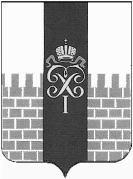 МЕСТНАЯ АДМИНИСТРАЦИЯ МУНИЦИПАЛЬНОГО ОБРАЗОВАНИЯ ГОРОД ПЕТЕРГОФПОСТАНОВЛЕНИЕ02.11.2023 г.                                                                                                 №  122 О внесении изменений в постановление местной администрации муниципального образования город Петергоф от 03.11.2022 №141  «Об утверждении муниципальнойпрограммы «Формирование комфортной городской среды» (с изм. от 19.07.2023 г.)В соответствии с Бюджетным кодексом Российской Федерации, Положением о бюджетном процессе в МО город Петергоф и Постановлением местной администрации муниципального образования город Петергоф №150 от 26.09.2013 года «Об утверждении Положения о Порядке разработки, реализации и оценки эффективности муниципальных программ и о Порядке разработки и реализации планов по непрограммным расходам местного бюджета МО г. Петергоф» местная администрация город Петергоф   п о с т а н о в л я е т:Внести изменении в постановление местной администрации муниципального образования город Петергоф (далее Постановление) от 03.11.2022 №141 «Об утверждении муниципальной программы «Формирование комфортной городской среды» (с изм. от 19.07.2023 г.) следующего содержания: Приложение №1 к постановлению изложить в редакции согласно приложению №1 к настоящему постановлению.Приложение №2 к постановлению изложить в редакции согласно приложению№2 к настоящему постановлению.Приложения №№1-5 к муниципальной программе оставить без изменений.2.         Дополнить муниципальную программу Приложением №6.Постановление вступает в силу с даты подписания.Контроль за исполнением настоящего постановления оставляю за собой.Исполняющий обязанности главы местной администрациимуниципального образования город Петергоф                                                 К.В.Туманова Приложение №1 к Постановлению МА МО город Петергоф от ___ ___ 2023 г. № ___ПАСПОРТ МУНИЦИПАЛЬНОЙ ПРОГРАММЫ Приложение №2 к Постановлению МА МО город Петергоф от 02.11. 2023 №  122  МУНИЦИПАЛЬНАЯ ПРОГРАММА       «Формирование комфортной городской среды»Характеристика текущего состояния:Благоустройство территории является одним из наиболее эффективных инструментов повышения привлекательности для проживания, работы и проведения свободного времени для жителей города Петергофа.На сегодняшний день важно, как обустроены дворовые территории. Объекты благоустройства обеспечивают эстетическую привлекательность, а также комфортные и безопасные условия проживания и жизнедеятельности населения муниципального образования.Проекты, планируемые к реализации в 2023 году:  - Территория, расположенная по адресу: г. Петергоф ул. Жарновецкого д.4, д.6 и Эрлеровский б-р д.20. Площадь территории- 1772,0 кв. м. Территория является внутриквартальной территорией. На территории находятся, газоны, пешеходные дорожки, внутридворовые проезды. Территория находится в неудовлетворительном состоянии. Требуется ремонт газонов, посадка деревьев и кустарника, ремонт проездов. Необходимо установить скамейки, урны.  - Выполнение работ по благоустройству элементов благоустройства, расположенных на территории ЗНОП МЗ по адресу: г.  Петергоф, ул. Озерковая, д.51 к.1, к.2, к.3. Площадь территории -10668 кв. м. На территории находятся, газоны, пешеходные дорожки, внутридворовые проезды, детская площадка Территория находится в неудовлетворительном состоянии. Требуется ремонт газонов, посадка деревьев и кустарника, ремонт проездов. Необходимо установить скамейки, урны, ограждения.- Территория, расположенная по адресу: г. Петергоф ул. ул. Ботаническая д.14 корп.2. Площадь территории- 2375,0 кв. м. Территория является внутриквартальной территорией. На территории находятся, газоны, пешеходные дорожки, внутридворовые проезды. Территория находится в неудовлетворительном состоянии. Требуется ремонт газонов, ремонт и обустройство пешеходных дорожек, проездов. Необходимо обустроить спортивную площадку с тренажёрами, установить скамейки, урны.- Территория, расположенная по адресу: г. Петергоф, ул. Разводная, д.27. Площадь территории – 800 кв. м. Территория является внутриквартальной территорией. Находится в неудовлетворительном состоянии. Необходимо обустроить спортивную площадку для занятий скейтом.-  Территория, расположенная по адресу: г. Петергоф, ул. Чебышевская, д.4/1-4/2. Территория является внутриквартальной территорией. На территории находятся, газоны, пешеходные дорожки, внутридворовые проезды. Территория находится в неудовлетворительном состоянии. Требуется ремонт газонов, ремонт и обустройство пешеходных дорожек. Необходимо обустроить детскую площадку с заменой оборудования и установкой скамеек, урн.Проекты, планируемые к реализации в 2024,2025,2026 годах:- Территория, расположенная по адресу: г. Петергоф, ул. Озерковая, д.3, д.5, д.7. Площадь территории – 3407,0 кв. м. Территория является внутриквартальной территорией и включает в себя территорию зеленых насаждений общего пользования местного значения. На территории находятся газоны, пешеходные дорожки, внутридворовые проезды. Территория находится в неудовлетворительном состоянии. Требуется ремонт газонов, посадка деревьев и кустарника, ремонт проездов. Необходимо установить скамейки, урны.- Территория, расположенная по адресу: г. Петергоф, ул. Озерковая, д.49, корп.1, корп.2, корп.3. Площадь территории – 12000 кв. м., территория является внутриквартальной территорией и включает в себя территорию зеленых насаждений общего пользования местного значения. На территории находятся газоны, пешеходные дорожки, внутридворовые проезды, детская площадка. Территория находится в неудовлетворительном состоянии. Требуется обустройство детской площадки, установка детского оборудования, ремонт газонов, посадка деревьев и кустарника, ремонт проездов. Необходимо установить скамейки, урны, ограждения.Цель муниципальной программы:-улучшение качества жизни населения муниципального образования.Задачи муниципальной программы:-повышение уровня благоустройства и озеленения территории муниципального образования.Целевые показатели (индикаторы) :Перечень и краткое описание подпрограмм (при наличии):Подпрограмма муниципальной программы: мероприятия в рамках программы «Петербургские дворы» государственной программы «Благоустройство и охрана окружающей среды в Санкт-Петербурге».Сроки реализации муниципальной программы:       2023 -2026 годы.Перечень мероприятий муниципальной программы, прогнозные (ожидаемые) результаты реализации программы:Ресурсное обеспечение муниципальной программы:9.Анализ рисков реализации муниципальной программы:В процессе реализации муниципальной программы могут проявиться следующие риски реализации программы:-макроэкономические риски, которые возникают вследствие снижения темпов роста валового регионального продукта, а также высокой инфляции, что обуславливает увеличение объема необходимых финансовых средств для реализации мероприятий за счет увеличения стоимости работ и оборудования;-увеличение цен на товары и услуги в связи с инфляцией и как следствие невозможность закупки товаров и выполнения услуг в объемах, предусмотренными показателями мероприятий программ.В целях минимизации вышеуказанных рисков при реализации программы ответственный исполнитель программы:- обеспечивает своевременность мониторинга реализации программы;- вносит изменения в программу в части изменения (дополнения), исключения мероприятий программы и их показателей на текущий финансовый год или на оставшийся срок реализации программы;- вносит изменения в программу в части увеличения объемов бюджетных ассигнований на текущий финансовый год или на оставшийся срок реализации программы;- применяет индекс потребительских цен при корректировке программы при формировании бюджета муниципального образования на очередной финансовый год.К внутренним рискам относятся:- риск недостижения запланированных результатов.Приложение №6                                                                                   к муниципальной программеРасчет стоимости                                                                                                                                                   на оказание услуг по разработке проектно-сметной документации на восстановление и ремонт объектов зеленых насаждений, расположенных на территории ЗНОП МЗ в 2024 году                                   Начальник ОГХ                                       Ахметов. И.Н.Наименование программы«Формирование комфортной городской среды»Наименования вопроса (вопросов) местного значения, к которому (которым) относится программа-Осуществление работ в сфере озеленения на территории муниципального образования, включающее: создание (размещение), переустройство, восстановление и ремонт объектов зеленых насаждений, расположенных на территориях зеленых насаждений общего пользования местного значения.Организация благоустройства территории муниципального образования в соответствии с законодательством в сфере благоустройства, включающая: обеспечение проектирования благоустройства при размещении элементов благоустройства, включая:-обеспечение проектирования благоустройства при размещении элементов благоустройства,-содержание внутриквартальных территорий в части обеспечения ремонта покрытий, расположенных на внутриквартальных территориях и проведения санитарных рубок (в том числе удаление аварийных, больных деревьев и кустарников) на территориях, не относящихся к территориям зеленых насаждений в соответствии с законом Санкт-Петербурга;- размещение, содержание спортивных, детских площадок, включая ремонт расположенных на них элементов благоустройства, на внутриквартальных территориях;-Размещение, содержание, включая ремонт, ограждений газонных, полусфер, надолбов, приствольных решеток, устройств для вертикального озеленения и цветочного оформления, навесов, беседок, уличной мебели, урн, элементов озеленения, информационных щитов и стендов;размещение планировочного устройства, за исключением велосипедных дорожек, размещений покрытий, предназначенных для кратковременного и длительного хранения индивидуального автотранспорта, на внутриквартальных территориях;-временное размещение, содержание, включая ремонт, элементов оформления Санкт-Петербурга к мероприятиям, в т.ч. культурно-массовым мероприятиям, городского, всероссийского и международного значения на внутриквартальных территорияхНаименование заказчика программыМестная администрация муниципального образования город ПетергофОтветственный исполнитель программыОтдел городского хозяйстваНаименование подпрограмм программы(при их наличии)Мероприятия в рамках программы «Петербургские дворы» Соисполнители программыотсутствуютУчастники программыотсутствуютЦели программы-улучшение качества жизни населения муниципального образованияЗадачи программы-повышение уровня благоустройства и озеленения территории муниципального образования;Целевые показатели (индикаторы)Доля площади благоустраиваемой территории к общей площади благоустройства территории, содержание которой обеспечивает ОМСУ города Петергофа:не менее 1,07% в 2023 году,не менее 1,01% в 2024 году,не менее 1,01% в 2025 году, не менее 1,01% в 2026 годуЭтапы и сроки реализации программы2023-2026 годОбъемы и источники финансирования программы, в том числе в разрезе подпрограмм (при их наличии), в том числе по годам реализацииБюджет МО город Петергоф в сумме 85 125,4 тыс.руб., в том числе по годам:2023 год- 56 602,4 тыс. руб.,в т.ч. за счет бюджета СПб 52 819,4 тыс.руб.2024 год -     510,0 тыс.руб.2025 год -17 215,0 тыс.руб.2026 год -10 798,0 тыс.руб.          Прогнозные (ожидаемые) результаты реализации программыСоздание современных общественных территорий (скверов, детских и спортивных площадок, зон тихого отдыха)Наименование показателя (индикатора)Ед.изм.Значение показателя (по состоянию на 1 января отчетного года (года реализации программы)Значение показателя (по состоянию на 1 января отчетного года (года реализации программы)Значение показателя (по состоянию на 1 января отчетного года (года реализации программы)Значение показателя (по состоянию на 1 января отчетного года (года реализации программы)Значение показателя (по состоянию на 1 января отчетного года (года реализации программы)Наименование показателя (индикатора)Ед.изм.2023 год2024 год2025 год2026 годДоля площади благоустраиваемой территории к общей площади благоустройства территории, содержание которой обеспечивает ОМСУ города Петергофа%не менее 1,07%не менее 1,01%не менее 1,01%не менее 1,01%№п/пНаименование мероприятияОжидаемые конечные результаты, в том числе по годам реализацииОжидаемые конечные результаты, в том числе по годам реализацииОжидаемые конечные результаты, в том числе по годам реализацииОжидаемые конечные результаты, в том числе по годам реализацииОжидаемые конечные результаты, в том числе по годам реализации№п/пНаименование мероприятияЕд. измер.20232024202520261Разработка проектно-сметной документации на благоустройство внутриквартальной территории   усл11--2Выполнение работ по благоустройству элементов благоустройства, расположенных на территории ЗНОП МЗкв. м10668,0-15749,01722,03Оказание услуг по разработке технической документации услуга1---4Благоустройство элементов благоустройства внутриквартальной территории кв. м3 884,0---№ п/пНаименование мероприятия программы (подпрограммы, при наличии)Вид источника финансированияНеобходимый объем финансирования, (тыс. руб.), в том числе по годам реализации.Необходимый объем финансирования, (тыс. руб.), в том числе по годам реализации.Необходимый объем финансирования, (тыс. руб.), в том числе по годам реализации.Необходимый объем финансирования, (тыс. руб.), в том числе по годам реализации.№ п/пНаименование мероприятия программы (подпрограммы, при наличии)Вид источника финансирования20232024202520261Разработка проектно-сметной документации на благоустройство внутриквартальной территорииБюджет МО город Петергоф 450,0510,0002Оказание услуг по разработке технической документацииБюджет МО город Петергоф 55,00003Выполнение работ по благоустройству элементов благоустройства, расположенных на территории ЗНОП МЗ Бюджет Санкт-Петербурга14 702,7            0        003Выполнение работ по благоустройству элементов благоустройства, расположенных на территории ЗНОП МЗ Бюджет МО город Петергоф 1 271,70   17 215,0    10 798,04Благоустройство элементов благоустройства территории по адресу: г. Петергоф, г. Петергоф, ул. Ботаническая д.14 корп.2                    Бюджет Санкт-Петербурга 10 410,8          0         004Благоустройство элементов благоустройства территории по адресу: г. Петергоф, г. Петергоф, ул. Ботаническая д.14 корп.2                    Бюджет МО город Петергоф 548,00005Размещение элементов благоустройства                           (спортивной площадки)  на территории по адресу: г. Петергоф, ул.Разводная,д.27 Бюджет Санкт-Петербурга17 845,60005Размещение элементов благоустройства                           (спортивной площадки)  на территории по адресу: г. Петергоф, ул.Разводная,д.27 Бюджет МО город Петергоф 939,30006Размещение элементов благоустройства на территории по адресу: г. Петергоф, ул.Чебышевская,д.4/1-4/2Бюджет Санкт-Петербурга9 860,30006Размещение элементов благоустройства на территории по адресу: г. Петергоф, ул.Чебышевская,д.4/1-4/2Бюджет МО город Петергоф 519,1000              ИТОГО              ИТОГО56 602,5510,017 215,010 798,0Наименование работЕд. изм.Кол-воРасчётная стоимость, руб.Разработка проектно-сметной документации на восстановление и ремонт объектов зеленых насаждений, расположенных на территории ЗНОП МЗ по адресу: г. Петергоф, ул. Озерковая д.3, д.5, д.7.                            услуга1510 000,0